Cayuga Dressage and Combined Training presents aWestern Dressage Clinic with Deborah Moynihan  July 21-23, 2023At Healing Rein Farm330 West Dryden Road, Freeville, NY 13068Manager/Secretary: 	Colleen Price				Assistant:   Tina Matejka			colleen@pricetrainingservices.com		        canter2u2@gmail.com			607-423-4253				      	        607-738-9007Clinician: Deborah Moynihan, USEF/WDAA “r”The clinic is expected to begin at 8AM and conclude at 5:30PM each day.The clinic will take place in an indoor arena complete with a viewing/lecture room.July 21st and 22nd, riders will be paired for lessons depending on whether they are “western dressage curious” or seasoned western dressage riders. July 23rd will be the rider’s choice of a 35 minute private lesson OR performing a fix-a-test consisting of riding a test, getting feedback, and then riding the same test a second time. The rider participant fee for all three days is $325 and includes instruction while riding, class clinics, Q and A sessions, food, and a goodie bag. Auditors are welcome at a per day rate of $50 for CDCT members and $60 for nonmembers. The number of participants is capped at 12 with preference given to CDCT members – join today! www.cayugadressage.org/membership Limited stabling is available at Healing Rein Farm for $30 per stall per night, shavings provided, and you must strip stalls. Additional stabling is available at Asbury Equestrian Center (3.5 miles away) at $30 per stall per night, shavings not included, and you must strip stalls. No tack stalls available at either location.All riders are required to provide a negative coggins, proof of rabies vaccine, and proof of EHV/EIV vaccination within one year of clinic date. Payment can be in the form of checks payable to CDCT, Inc. ATTN: “WD Clinic” or via PayPal to dressageithaca@gmail.com. There is a $40 charge for returned checks. If the clinic is cancelled due to COVID-related reasons, fees will be refunded. “Acts of God” and participant cancellations will not be refunded. No dogs allowed. We are able to present this reduced cost opportunity through a generous grant from The Dressage Foundation’s Lynn Palm Western Dressage Fund for Groups!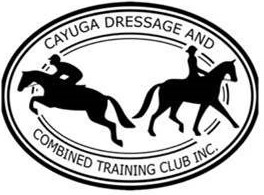 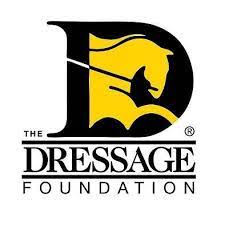 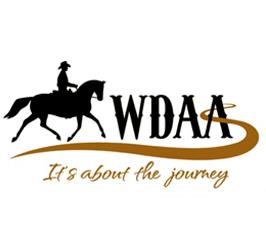 Cayuga Dressage and Combined Training Presents aWestern Dressage Clinic with Deborah MoynihanJuly 21-23, 2023At Healing Rein Farm, 330 West Dryden Road, Freeville, NY 13068Send Entries To: Colleen Price, 330 West Dryden Rd, Freeville, NY 13068 or colleen@pricetrainingservicesRider Information: Name: ______________________________	__________________________________________________Email: ______________________________	__________________________________________________Member of GMO (if applicable): _________	          _____________________________________________Address: _____________________________________________       _________________________________Phone: ______________________________________________      __________________________________Emergency Contact Name:_________________________________       _______________________________Emergency Contact Phone: _______________________________        ________________________________Is Rider a Junior? If so, date of Birth: _______________________                           _____________________ _Signature of parent or guardian if under 18: __________________                              _____________________			 Horse Information:Show Name: ____________________________________          Barn Name _______________________ ____Gender: ______________________________  Age: ___________      Breed: ___________________________Owner:________________________________________________________________________    _________Owner Address: _______   ___________________________________________________________________Owner Phone: ____________________________________________________________________  ________Check your preference:  “WESTERN DRESSAGE CURIOUS”	      [_____]     -OR- “WESTERN DRESSAGE COMPETITOR” [_____]										       FEESRiding Participant:	$325 for all three days					$___________Auditor: 		CDCT member $50/nonmember $60    #days______	$___________Preferred stabling @ Healing Rein: #nights_______ @ $30			$___________Preferred stabling @ Asbury Equestrian Center: #nights 		 @ $30		$___________OFFICE FEE:									$20.00TOTAL: 									$___________My signature below indicates that I hold Cayuga Dressage and Combined Training, Inc. and its Officers and Board and their heirs, Price Training Services LLC, Asbury Equestrian Center LLC owners and their heirs and the USEF, USDF, The Dressage Foundation, and WDAA harmless for any harm that may occur while at this clinic. I also indicate that I and any members of my party agree to abide by the Rules and Guidelines listed above. Rider Print: ________________________________________  Rider Signature (or parent if under 18) ________________________________________ENTRY CHECKLIST:  Completed and signed entry form.		Negative Coggins, proof of Rabies Vaccine, proof of EHV/EIV within one year of clinic date.		Check or PayPal – If PayPal, provide email used: ____________________________________